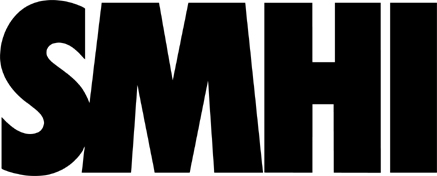 Yttrande över samråd om tvärförbindelse mellan Väg 1728 och 1726 DalstorpSMHI har tagit del av rubricerad remiss och har följande synpunkter. Yttrandet avgränsas till SMHIs kompetensområden meteorologi och hydrologi.Framtida klimatetVid planering av samhället bör hänsyn tas till det framtida klimatet. Exempelvis förväntas lufttemperaturen att stiga, risken för skyfall öka och flödena i våra vattendrag förändras med ändrade nederbördsförhållanden och snötillgångar. Stormar förväntas inte i Sverige bli värre eller vanligare än vad de historiskt har varit. Vi hänvisar också till SMHIs fördjupade klimatscenariotjänster:https://www.smhi.se/klimat/framtidens-klimat/fordjupade-klimatscenarier För historiska och framtida skyfall hänvisas till denna länk:https://www.smhi.se/kunskapsbanken/meteorologi/statistik-for-extrem-korttidsnederbord-1.159736Ytterligare information om framtida klimat finns på SMHIs hemsida: https://www.smhi.se/klimat.Nationellt kunskapscentrum för klimatanpassning samlar in, utvecklar och tillgängliggör kunskap som tas fram regionalt, nationellt och internationellt om klimatanpassning. Centrumet finns vid SMHI och bedrivs i bred samverkan med aktörer inom klimatanpassningsområdet. Centrumet fungerar som en nod för kunskap om klimatanpassning och driver bland annat Klimatanpassningsportalen, www.klimatanpassning.seHydrologiPassager över vattendragen bör utformas omsorgsfullt så att de naturliga hydrologiska förhållandena inte påverkas.Avdelningschef Bodil Aarhus Andrae har beslutat i detta ärende som handlagts av Maud Goltsis Nilsson, Lennart Wern och Magnus Joelsson.För SMHI


Bodil Aarhus Andrae
Chef Avdelning Samhälle och säkerhetTrafikverketÄrendemottagningen, InvesteringBox 810 781 28 Borlängeinvesteringsprojekt@trafikverket.se Datum:           2022-10-31Vår referens: 2022/2126/10.1Er referens:   TRV 2019/97050